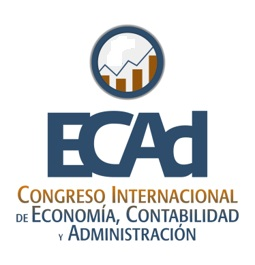 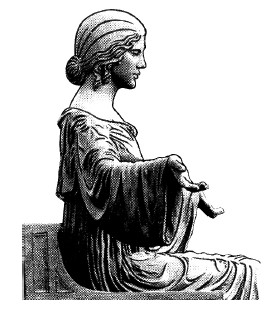 La Universidad de La Habana convoca a:4to CONGRESO INTERNACIONAL DE ECONOMÍA, CONTABILIDAD Y ADMINISTRACIÓNEsta vez dedicado al tema:TRANSFORMACIÓN PRODUCTIVA, INCLUSIÓN SOCIAL E INSERCIÓN INTERNACIONALA celebrarse en La Habana, los días 4 y 5 de mayo de 2020.En este evento, especialistas de todas partes del mundo podrán intercambiar criterios y experiencias sobre temas actuales de la economía, la contabilidad y la administración, con elevado rigor científico; y desde una perspectiva del desarrollo. Será una excelente oportunidad para establecer redes de colaboración con la academia cubana, pues estarán presentes varias de las instituciones líderes en el área de las ciencias económicas, contables y de administración de nuestro país.Las áreas temáticas centrales para la presentación de propuestas son:Políticas públicas y desarrollo en condiciones de globalizaciónTransformación productiva y competitividadInstitucionalidad y políticas macroeconómicasCadenas globales de valor, comercio internacional e integración económicaInversión Extranjera y financiamiento externoInteracción Universidad-EmpresaPolítica social, equidad y desarrolloEconomía ambiental y desarrollo sostenibleEmprendimiento e innovación empresarialContabilidad, auditoría y administraciónAdemás tendrá lugar en los marcos del Congreso el Simposio Inter continental de Cooperativas y Economía Solidaria que se desarrollará los días 28,29 y 30 de abril del 2020. (Podrán participar profesionales de todas las latitudes, con interés en las temáticas del evento. En particular, se convoca a los doctorantes extranjeros de la Universidad de La Habana a presentar avances de investigación en un taller que será organizado especialmente con este fin y que aportará créditos en los respectivos programas.¿CÓMO PARTICIPAR?Usted puede participar como ponente, acompañante o estudiante. En cualquiera de estas variantes, se recomienda seguir los siguientes pasos:1ro Inscríbase enviando un correo electrónico a la dirección: congresoecad2020@fec.uh.cu proporcionando los siguientes datos: Nombre y apellidos, Institución a la que pertenece y modalidad de participación.2do Si usted desea participar como ponente, debe adjuntar el resumen por esta vía.La inscripción de los resúmenes deberá realizarse antes del día 15 de FEBRERO de 2020, cumpliendo las siguientes normas: Máximo 500 palabras. Idioma inglés y español. Indicar la temática del trabajo, sus objetivos, la metodología utilizada (si resultara pertinente) y los principales resultados o conclusiones obtenidos. Incluir un listado de hasta cinco palabras clave.Los trabajos recibidos fuera de término NO SERÁN CONSIDERADOS.3ro El Comité Académico hará una selección de los trabajos presentados y comunicará su aceptación o rechazo como ponencia por la vía del correo electrónico antes del día 30 de marzo de 2020.4to Gestione su viaje a La   Habana.5to Realice el pago de la cuota de inscripción: Incluye participación en todas las actividades organizadas en el programa del evento.Contáctenos a través de la dirección de correo electrónico: congresoecad@fec.uh.cu COMITÉ ORGANIZADORPresidente del CongresoDrC. Antonio Romero Gómez, Decano, Facultad de Economía, Universidad de La HabanaComité CientíficoPresidido por DrC. Antonio Romero Gómez, Decano, Facultad de Economía, Universidad de La Habana.DrC.  Vilma Hidalgo de los Santos, Vice Rectora de Investigaciones y Postgrado, Universidad de la Habana.DrC. Silvia Odriozola, Profesora Titular, Facultad de Economía.DrC. Ileana Díaz, Profesora, Centro de Estudios de la Economía Cubana.DrC. Maritza Ortíz, Profesora Titular, Facultad de Economía.DrC. Mariuska Sarduí, Vicedecana de Investigaciones y Postgrado, Facultad de Contabilidad y Finanzas. DrC. Carola Salas, Directora del Centro de Investigaciones de Economía Internacional. DrC. Katy Herrera, Directora del Centro de Estudios de Técnicas de Dirección.DrC. Jesús Cruz Reyes, Profesor Titular, Facultad de Economía.Comité OrganizadorCoordinadora: DrC. Yaimary Marrero, Vicedecana de Investigaciones, Postgrado y Relaciones Internacionales, Facultad de Economía.DrC. Antonio F. Romero, Decano de la Facultad de Economía.DrC. Betsy Anaya, Director del Centro de Estudios de la Economía CubanaDrC. Carola Salas, Directora, Centro de Investigaciones de Economía Internacional.DrC. Rafael Montejo, Decano de la Facultad de Contabilidad y Finanzas.DrC. Katy Herrera, Directora del Centro de Estudios de Técnicas de Dirección.Dra. Magela Pérez Pérez, Profesora Titular, Facultad de Economía. MsC. Anabel Pérez Cuevas, Directora de Economía, Universidad de La Habana. DrC. Manuel Álvarez Gil, Metodólogo de la Dirección de Ciencia y Técnica de la Universidad de la Habana.ModalidadNacionales (CUP)Extranjeros (CUC)Delegado Ponente$50.00$150.00Delegado no ponente$75.00Estudiantes$75.00Acompañantes$75.00